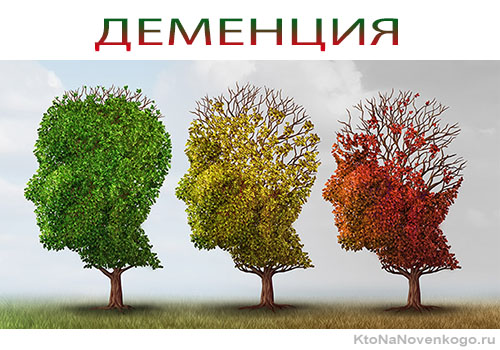 Деменция — это синдром, при котором происходит деградация памяти, мышления, поведения и способности выполнять ежедневные действия.Деменция поражает, в основном, пожилых людей, но она не является нормальным состоянием старения.Во всем мире насчитывается около 50 миллионов людей с деменцией, и ежегодно происходит почти 10 миллионов новых случаев заболевания.Болезнь Альцгеймера является наиболее распространенной причиной деменции – на нее приходится 60-70% всех случаев.Деменция – одна из основных причин инвалидности и зависимости среди пожилых людей во всем мире.Деменция оказывает физическое, психологическое, социальное и экономическое воздействие не только на страдающих ею людей, но и на и на людей, осуществляющих уход за ними, на семьи и общество в целом.Ранняя стадия: ранняя стадия деменции часто остается незамеченной, так как развивается постепенно. Общие симптомы включают: забывчивость; потерю счета времени; нарушение ориентации в знакомой местности. Средняя стадия: по мере прогрессирования деменции к средней стадии признаки и симптомы становятся более явными и все более суживающими возможности. Они включают:забывчивость в отношении недавних событий и имен людей;нарушение ориентации дома;возрастающие трудности в общении;потребность в помощи для ухода за собой;поведенческие трудности, включая бесцельное хождение и задавание одних и тех же вопросов.Поздняя стадия: на поздней стадии деменции развивается почти полная зависимость и пассивность. Нарушения памяти становятся значительными, а физические признаки и симптомы более очевидными. Симптомы включают:потерю ориентации во времени и пространстве;трудности в узнавании родственников и друзей;возрастающую потребность в помощи для ухода за собой;трудности в передвижении; поведенческие изменения, которые могут усугубляться и включать агрессивность.Существует много форм деменции. Болезнь Альцгеймера является наиболее распространенной формой — на нее приходится 60-70% всех случаевТочные причины развития деменции до сих пор не установлены, однако известны факторы, существенно повышающие риски приобретения заболевания. К ним относятся:повышенное содержание холестерина в крови;малоподвижный образ жизни;низкий уровень эстрогенов у женщин;ожирение;низкий уровень интеллектуальной активности;наследственная предрасположенность.сосудистая недостаточность головного мозга;алкоголизм;опухоли головного мозга;черепно-мозговые травмы. Лечение и уходВ настоящее время не существует какой-либо терапии для излечения деменции или изменения хода ее развития. Тем не менее, можно многое сделать для поддержки и улучшения жизни людей с деменцией, тех, кто осуществляет уход за ними, и их семей. Основными целями медицинской помощи в отношении деменции являются следующие:раннее диагностирование для обеспечения раннего и оптимального ведения;оптимизация физического здоровья, когнитивных способностей, активности и благополучия;выявление и лечение сопутствующей физической болезни;выявление и лечение поведенческих и психологических симптомов;предоставление информации и долгосрочной поддержки для тех, кто осуществляет уход.Профилактика деменцииИзвестно, что проще предупредить болезнь, чем ее лечить, поэтому человеку, для которого важно его здоровое будущее, необходимо знать методы профилактики деменции и стараться пользоваться ими.Здоровый образ жизни. Вредные зависимости (курение, алкоголь, переедание и т.п.) очень серьезно нарушают жизнедеятельность всех систем органов, что не может не отразиться на мозговой активности.Физическая активность. Правильная физическая нагрузка помогает организму легче справляться со стрессами, улучшает обмен веществ.Регулирование кровяного давления.Правильное питание.Активная психическая деятельность. Чтобы сохранить лабильность интеллекта и умственную способность так же продуктивно решать жизненные задачи, мозгу необходима постоянная тренировка. Подойдет решение сканвордов и головоломок, обучение новым навыкам. На данный момент на рынке предлагается множество наборов и прочих средств для занятий любым видом рукоделий или искусств, требующих усилий различной сложности. Например, всегда можно попробовать заняться вышиванием бисером, и даже если вам не придется это по вкусу, приобретенный опыт положительно скажется на вашей мозговой активности.Деменция может оказывать глубокое воздействие на семьи страдающих ею людей и тех, кто осуществляет уход за ними. Физическая, эмоциональная и финансовая нагрузка может приводить к большому стрессу членов семей и людей, осуществляющих уход, и им необходима поддержка со стороны здравоохранительной, социальной, финансовой и правовой систем.